Конкурс плакатов «Сделай свой выбор!»Подведены итоги областного конкурса плакатов «Сделай свой выбор!». Наш район представляли работы учащихся МБОУ «Навлинская СОШ №2» и филиала «Механико-технологического техникума» п.Навля, отобранные на муниципальном  этапе конкурса. Поздравляем победителей - Лобачеву Софью и Мастетюрину Анастасию (обучающихся филиала «Механико-технологического техникума» п.Навля). От Правительства Брянской области им вручены Грамоты и подарки. 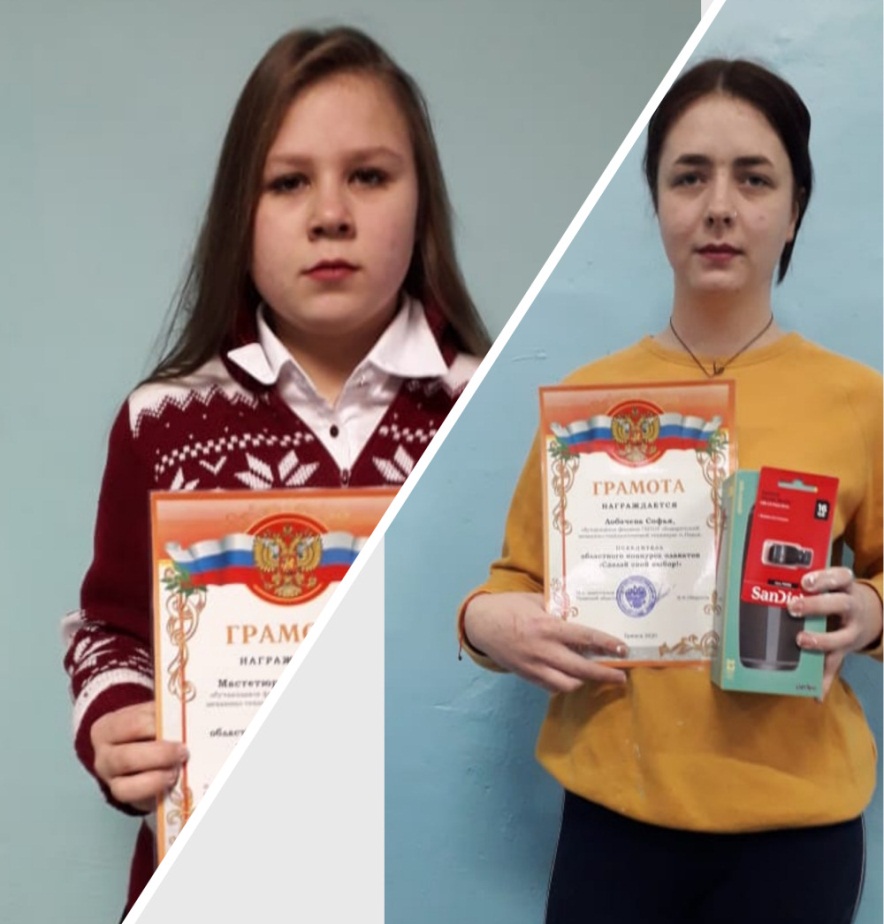 